Mein Sprachportal 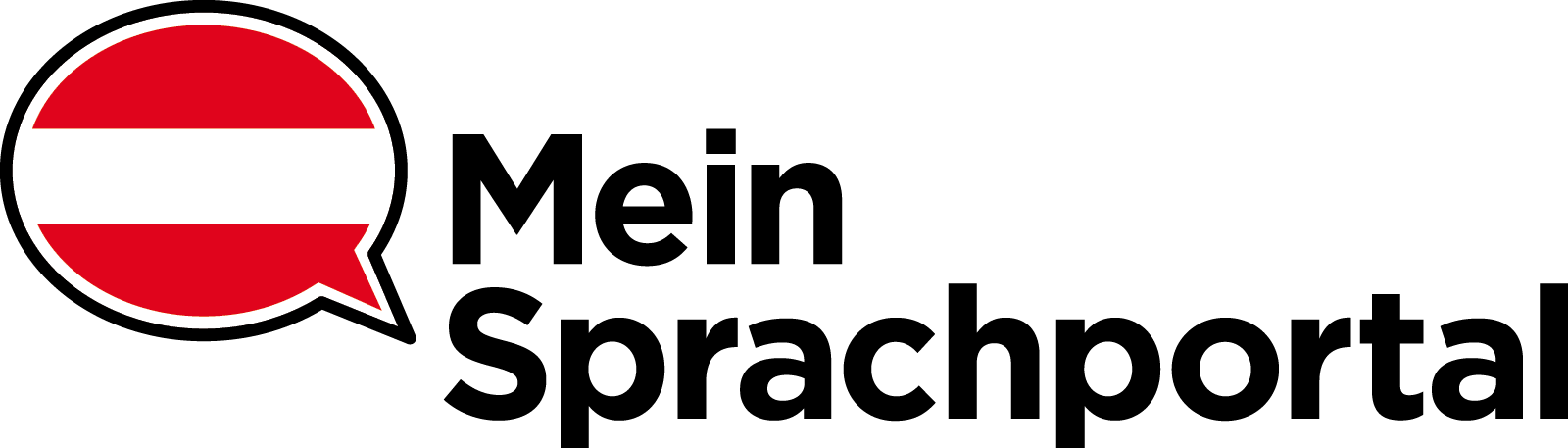 Informationen zum ToolInformationen zum ToolKategorie:	Lernsoftware	Lernportal 	App	SonstigeLernfeld:SpracheZielgruppe:Migrant*innenLink:https://sprachportal.integrationsfonds.at/online-lernangebote-fuer-erwachseneAnbieter*in:Österr. Integrationsfonds WienKurzbeschreibung: Online-Deutschkurse (Sprachniveau A1-B1)Onlinekurse zu Integrationsthemen Lernmaterialien zum DownloadZugang und Nutzungshinweise:Kein Login erforderlich.